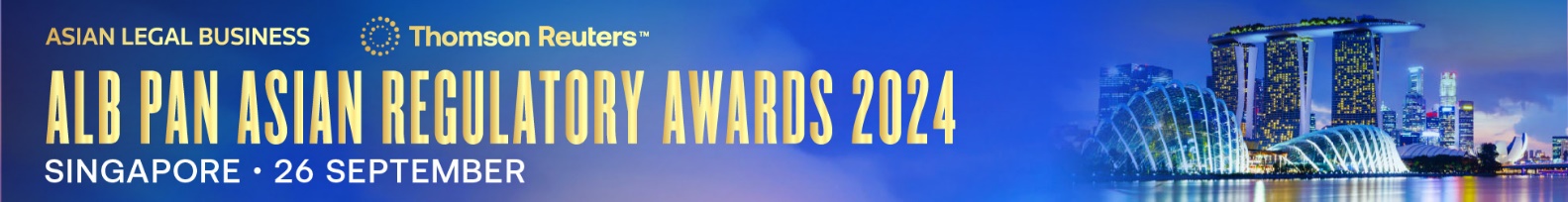 SUBMISSION FORM – INDIVIDUAL CATEGORIESRead the Research Methodology Summary before filling out the submission form.Deadline for submissions – 22 July 2024 (Monday)Send the completed forms to albawards@thomsonreuters.com This form is for one category only. To submit for another category, please complete a new form. Save this form using the format: Category_Organisation.Example: ALBPARASG2024-Compliance Officer of the Year-ABC CompanyNameA. BASIC INFORMATIONA. BASIC INFORMATIONCompanyPositionNo. of years in the current positionNo. of people being managed, if applicableCountry of residence (Confirm that the candidate is based in Pan Asia.)Current professional, academic, government, and community affiliations (incl. memberships/positions.)Contact Information(email and phone number of the nominee)B. KEY WORK HIGHLIGHTSB. KEY WORK HIGHLIGHTSKEY WORK NO. 1: (Indicate heading here)Completion date: Description (max. of 500 words)KEY WORK NO. 2: (Indicate heading here)Completion date: Description (max. of 500 words)KEY WORK NO. 3: (Indicate heading here)Completion date: Description (max. of 500 words)KEY WORK NO. 1: (Indicate heading here)Completion date: Description (max. of 500 words)KEY WORK NO. 2: (Indicate heading here)Completion date: Description (max. of 500 words)KEY WORK NO. 3: (Indicate heading here)Completion date: Description (max. of 500 words)C. OTHER ACHIEVEMENTS (max. of 500 words)C. OTHER ACHIEVEMENTS (max. of 500 words)OPTIONAL: INDIVIDUAL NOMINATIONSAny individual you’d like to nominate?Individual category:Company:Name:Position:Email & tel. no.:Reason for nomination: